Способ выращивания карельской березы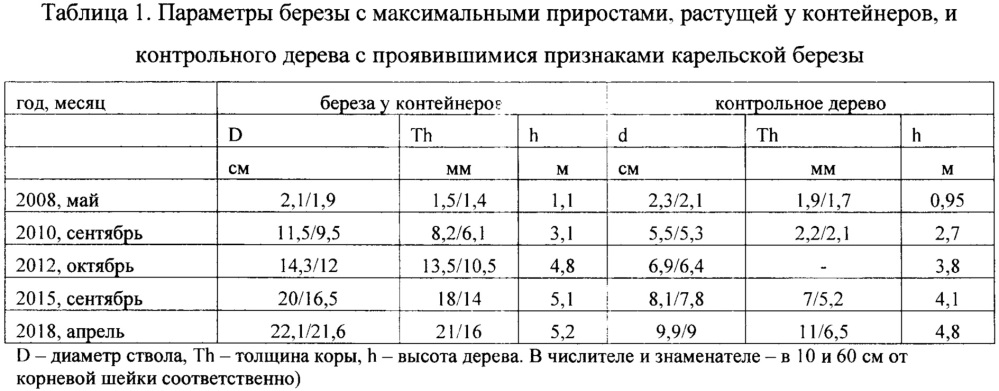 Авторы патента:Болондинский Виктор Константинович (RU)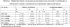 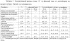 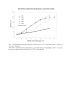 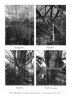 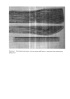 A01H4/00 - Разведение растений из тканевых культур
Владельцы патента RU 2772492:

Федеральное государственное бюджетное учреждение науки Федеральный исследовательский центр "Карельский научный центр Российской академии наук" (RU)
Изобретение относится к области биотехнологии. Изобретение представляет собой способ выращивания карельской березы, включающий высадку двухлетних саженцев на фоновом грунте с внесением минеральных удобрений и поливом. Саженцы высаживают в почву с близким залеганием грунтовых вод, а на расстоянии 0,5-07 м от них сооружают контейнеры 1-1,5 м3 с отверстиями для аэрации. В течение первого вегетационного сезона контейнеры заполняют в соотношении 5:1 быстро разлагающейся органикой и медленно гниющим материалом, в начале вегетации следующего сезона на гниющие органические остатки насыпают 10-12 см слой компостной смеси с песком, в которую высаживают рассаду овощных культур, высота слоя органики составляет от 0,8-1,2 м. Регулярный полив контейнеров осуществляют в фенофазу интенсивного ауксиального и радиального роста с внесением минеральных удобрений в соотношении N:P:К - 16:17:30. Данный способ позволяет увеличить площадь фотосинтезирующей поверхности в ранний период вегетации, что приводит к образованию избыточного количества ассимилятов, отток которых ведет к существенному наращиванию коры и образованию структурных аномалий, что повышает процент выхода декоративной узорчатой древесины и увеличивает скорость радиального прироста саженцев карельской березы. 3 ил., 3 табл.Изобретение относится к области лесного хозяйства, в частности к лесным культурам и может быть использовано при искусственном разведении карельской березы на участках, имеющих площади с высоким уровнем грунтовых вод.Карельская береза (Betula pendula Roth var. carelica), форма березы повислой (Betula pendula Roth), в настоящее время успешно выращивается на лесных плантациях. Республика Карелия, несмотря на наличие естественных насаждений и искусственных посадок на площадях несколько тысяч га, вынуждена импортировать эту ценную породу. Одна из причин этого - в условиях прохладного климата Карелии образуется малое количество деревьев с узорчатой древесиной, имеющих необходимые товарные свойства. В начальный возрастной период (до 5-7 лет) у растений карельской березы при выращивании традиционным способом отсутствуют признаки, позволяющие достоверно отнести их к конкретной морфогенетической группе, поэтому все растения относятся к одному фенотипу - «безузорчатые» (Курносов Г.А. Селекция и семеноводство березы карельской. Лесной вестник 1998. №1. С. 124-126).На плантационных гибридных культурах карельской березы (4,8 га) в среднем выход узорчатых форм в 12-летнем возрасте составил 46% (Царев А.П., Погиба С.П., Лаур Н.В. Селекция лесных и декоративных древесных растений. М.: МГУЛ, 2014. - стр. 401). Это очень хороший результат. На плантациях на южной окраине г. Петрозаводска (Агробиологическая станция КарНЦ РАН) общей площадью около 2 га, созданных с помощью таких же саженцев, которые использовались в нашем эксперименте (выращенных из семян с контролируемым опылением), выход узорчатых форм в 10-летнем возрасте не превышал 15%.Деревья в условиях Северо-запада России растут достаточно медленно, особенно первые годы и достигают возраста 12-15 лет, когда отдельные экземпляра можно пускать в производство. Слабая узорчатая структура или ее полное отсутствие в значительной мере связано с недостатком почвенного азота и других минеральных веществ в почвах Карелии. Применение минеральных удобрений, значительно удорожающее производство древесины, положительно влияет на фотосинтез и ростовые показатели растущих саженцев, но недостаточно эффективно, так как азот в значительной мере перехватывается травянистым покровом и быстро вымывается осадками (Болондинский В.К., Виликайнен Л.М.. Исследование CO2-газообмена растений березы повислой, выращиваемых в условиях разной обеспеченности элементами минерального питания // Труды КарНЦ РАН. No 12. Сер. Экспериментальная биология. 2018. С. 99-109).В более южных районах создание плантационных культур более перспективно, чем в Карелии. В культурах, созданных с помощью 2-летних саженцев, к 15-летнму возрасту узорчатые формы составили 40,9-50%. При этом доля короткоствольных форм, обладающих наиболее красивым рисунком, колебалась от 5,6 до 9,7%. Диаметр узорчатых форм колебался в зависимости от формы роста от 2,7 см до 7.4 см. В 12-летних культурах в Мозырском лесхозе диаметр был еще меньше - 1,0-5,2 см. (Барсукова Т.Л. Культуры березы карельской в Беларуси // Актуальные проблемы лесного комплекса. 2006. Выпуск 15. С. 3-4).Известен способ выращивания 2-летних саженцев карельской березы на низком и оптимальном фоне минерального питания с добавками микроэлементов. В работе был достигнут максимальный прирост диаметра за вегетационный сезон 0,9 см. Средние приросты диаметра за 2 года составили без удобрений и с внесением добавок 0,8 и 1,3 см соответственно. Внесение азотных и других удобрений с микродобавками способствовало реализации механизмов стимуляции роста растений (Чернобровкина Н.П., Робонен Е.В., Николаевская Н.Н., Известия вузов. Лесной журнал. №6. 2011. С. 7-16).Недостатком такого подхода при выращивании карельской березы является то, что наряду с радиальным ростом стимулируется и апикальный рост. В результате значительная часть деревьев имеет высокоствольную форму со слабовыраженным узором или полным его отсутствием.Задачей предполагаемого изобретения является создание способа выращивания карельской березы, обеспечивающим реализацию запрограммированных в ней генотипов, приводящих к образованию узорчатой древесины, обладающей высокими товарными свойствами.Техническим результатом заявляемого способа является увеличенная скорость радиального прироста саженцев карельской березы и повышение процента выхода декоративной узорчатой древесины.Технический результат достигается тем, способ выращивания карельской березы, включающий высадку двухлетних саженцев на фоновом грунте с внесением минеральных удобрений и поливом, согласно изобретения, саженцы высаживают в почву с близким залеганием грунтовых вод, а на расстоянии 0,5-0,7 м от них сооружают контейнеры 1-1,5 м3 с отверстиями для аэрации, в течение первого вегетационного сезона, которые заполняют в соотношении 5:1 быстро разлагающейся органикой и медленно гниющим материалом, в начале вегетации следующего сезона на гниющие органические остатки насыпают 10-12 см слой компостной смеси с песком, в которую высаживают рассаду овощных культур, высота слоя органики составляет от 0,8-1,2 м, а регулярный полив контейнеров осуществляют в фенофазу интенсивного ауксиального и радиального роста с внесением минеральных удобрений в соотношении N:P:К - 16:17:30.Способ осуществляют следующим образом:Способ выращивания саженцев карельской березы способных с большой вероятностью формировать узорчатую древесину апробирован течение 2008-2016 гг.на пяти 2-летних саженцах, выращенных из семян карельской березы, полученных с помощью контролируемого опыления. Саженцы были высажены в ряд на опытном участке на окраине г. Петрозаводска. На расстоянии 0,5-0,7 м от них были сооружены контейнеры объемов 1-1,5 м3 из досок с отверстиями для аэрации разлагающейся органической массы, которые в течение первого сезона заполнялись в соотношении 5:1 быстро разлагающейся органикой, а именно травой, дерном, сухими листьями, древесными побегами толщиной до 2-3 мм и медленно гниющим материалом: ветками кустарников и деревьев до 8 мм в диаметре, корой, опилками. В начале вегетации следующего сезона на гниющие органические остатки насыпался 10-12 см слой компостной смеси с песком, в которую высаживалась рассада овощных культур. Расстояние между саженцами составляло 2-2,5 м, от саженца до контейнера - 0,5-0,7 м. Высота слоя органики первоначально составляла 1,2 м, в конце эксперимента - 0,8 м.Перед посадкой рассады овощных культур в фазу цветения (1 декада июня) контейнеры обильно поливались, а в верхний слой вносилось на 1 м2 200 г золы и 20-30 г аммофоски. Затем контейнеры накрывались полиэтиленом, закрепленном на дугах из 8-10-мм железной проволоки (катанки), и далее в течение одного месяца не поливались и не удобрялись. В начале фенофазы интенсивного роста побегов (1 декада июля) полиэтилен снимался, и растения регулярно поливались, особенно в период вызревания плодов культур (1-2 раза в неделю по 20-30 л воды на 1 м2) и подкармливались минеральными удобрениями из расчета 16:17:30 NPK (Fertika). Так же вносились микроудобрения, а в июле и августе дважды в месяц по 100 г золы на 1 м2.Содержание азота в почве контейнеров и в фоновой зоне в метре от основания стволов составляло соответственно 0,95 и 0,46%. при этом азот в контейнерах с компостным составом был значительно более доступен растениям, чем азот почвы.В качестве контроля на этом же участке на расстоянии 5-12 м от контейнеров одновременно с экспериментальными деревьями были высажены 2-летние саженцы карельской березы, на которых в течение 2010-2017 гг.проводились измерения параметров роста.Проводимые измерения показали, что уже на второй год после посадки у саженцев, растущих в 50 см от контейнеров с органическим материалом был заметен более интенсивный рост берез по сравнению с контрольными саженцами (Таблица 1).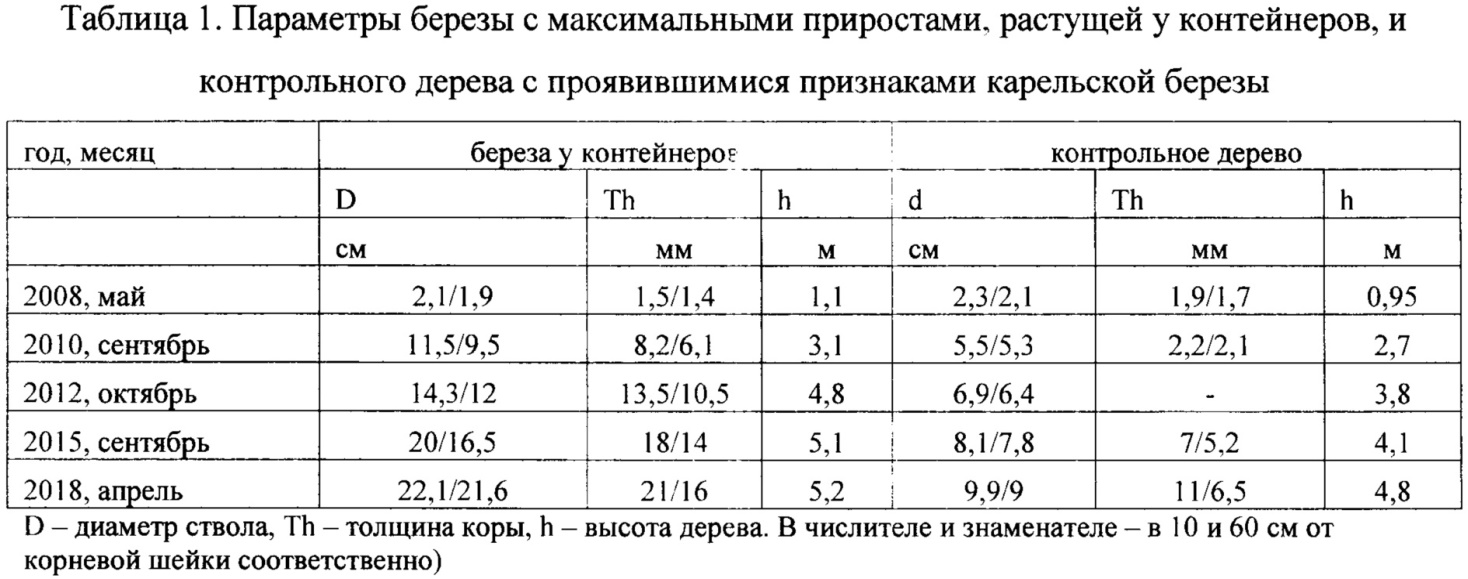 Корни растений, посаженных у контейнеров, начиная со второго года после пересадки, пространственно четко разделились на две группы. Одна (основная) обитала в почвенном слое с влажностью, весной близкой к полевой влагоемкости. Вторая группа корней находилась в контейнерах, где их плотность в несколько раз превышала плотность корней в почве. Через 5 лет после посадки в ограниченном пространстве контейнеров корни образовали сплошную каркасную сеть. Их сухая масса в единице объема более чем в 8 раз превосходила массу корней на контрольном участке. Не смотря на то, что объем контейнеров составлял лишь малую часть от объема корнеобитаемой зоны дерева, общее количество корней в грунте было сравнимо с количеством корней в органическом материале. Близость залегания грунтовых вод в заявляемом способе имеет существенное значение, поскольку гарантирует водоснабжение дерева, если по каким-либо причинам прекратится полив контейнеров. Тот факт, что корни росли вверх на высоту до одного метра, а не вниз, также оказывает влияние на наблюдаемые эффекты.При регулярном поливе контейнеров в июле и августе питание саженцев в значительной мере осуществлялось из богатой азотом и другими веществами почвы контейнеров. Это способствовало тому, что процессы радиального роста ствола и побегов здесь носили более интенсивный характер, чем у контрольных растений (рис. 1). Уже на 3-й год после пересадки наблюдалось изменение биометрических показателей у экспериментальных деревьев по сравнению с контрольными.Начиная с фенофазы обособления листьев, наступление последующих фенофаз у деревьев, растущих рядом с контейнерами, на 3-5 дней опережало контроль. Рост ауксибластов происходил более быстрыми темпами. Ауксибласты контрольных деревьев на первоначальном этапе роста, исключая первые два листа, оставались укороченными с мелкими, очень медленно растущими листьями, площадь которых спустя 3 недели после начала роста не превышала 3-4 см2. У экспериментальных растений основной причиной раннего роста побегов, превосходивших рост контрольных растений, являлся особый температурный режим почвы в контейнерах (таблица 2). Согласно данным таблицы температура в контейнерах превышала температуру в фоновой зоне на 6-9°С. В течение первого месяца рост ауксибластов на контрольном участке значительно отставал от роста ауксибластов берез, растущих у контейнеров. Перед фенофазой интенсивного роста длина ауксибластов у саженцев рядом с контейнерами превышала примерно в два раза длину ауксибластов контрольных саженцев, а общая площадь листвы на них была более чем в три раза выше.В фазу интенсивного апикального роста (2 и 3 декады июля), когда почва в фоновой зоне прогревалась, разница в площадях листьев на верхних побегах контрольных и экспериментальных деревьев была незначительной (измерения на 3-5 год после пересадки).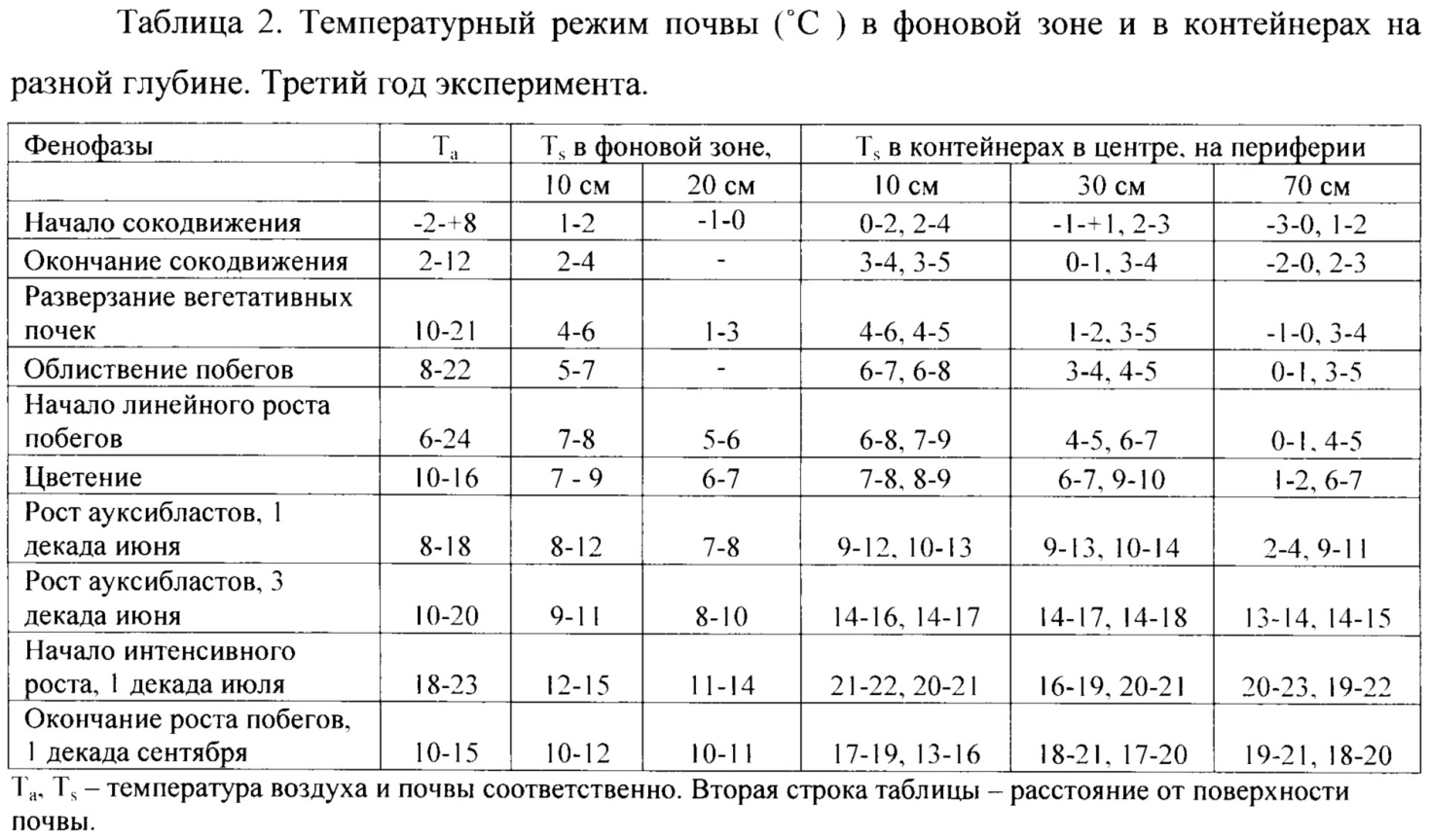 Таким образом, у саженцев со второго года происходило разделение корневой системы на первую группу, находящуюся в почвенном слое, и на вторую группу находящуюся в контейнерах. При этом корни росли вверх. В первую половину фенофазы линейного роста побегов температура почвы в контейнерах превышала на 6-9°С температуру фонового грунта (таблица 2).Более интенсивное облиствение побегов приводило уже в начальную фазу линейного роста к повышенному по сравнению с контролем оттоку Сахаров из листьев, которые уходили в нисходящий флоэмный поток к камбию и корням. Поскольку радиальный рост в значительной мере регулируется температурой воздуха и почвы, которая в мае-июне была сравнительно низкой, большая часть образующихся в ходе фотосинтеза Сахаров шла в запас.В результате толщина коры у экспериментальных деревьев, начиная со второго года после пересадки, нарастала более значительными темпами, чем у контрольных деревьев (таблица 1). При толщине коры 7-8 мм до ксилемы доходило менее 0,1% ФАР, что вело к значительному уменьшению содержания хлорофилла в поверхностном слое ксилемы ствола.Проводящие сосуды у экспериментальных деревьев вследствие структурных аномалий ствола, проявившихся уже на 2-3 год после пересадки, были более уязвимыми для кавитации и эмболии (закупорки сосудов газом), чем у контрольных деревьев. Эмболии могло способствовать также отсутствие полива контейнеров в фенофазу начального линейного роста побегов (июнь), а также изредка недостаточный полив при высокой температуре воздуха в фенофазу интенсивного роста (июль).Поскольку ксилемные хлоропласты необходимы для локального обеспечения энергией и продуктами фотосинтеза для восстановления водных тяжей, ликвидация эмболии происходила более медленными темпами, чем. если бы такое случилось, у контрольных деревьев. В силу ухудшения водоснабжения побегов в верхней части кроны устьичная проводимость, а вслед за ней и фотосинтез уменьшались.В результате рост генерального побега, начиная с конца июня сильно замедлялся. Это явление стало хорошо заметно уже на 3-й год после высадки саженцев. В активный период вегетации - фенофаза интенсивного роста ауксибластов - отток ассимилятов происходил в основном в нисходящем направлении, что приводило к усиленному радиальному росту (таблица 1). Наряду с высокоплодородной почвой контейнеров этому способствовал их интенсивный полив в июле-августе и внесение минеральных удобрений.В последний год эксперимента, а также после его окончания, когда овощные культуры не высаживались и полив в летнее время носил нерегулярный характер, корни оказывались в определенные периоды в обезвоженных контейнерах и дважды наблюдалось частичное сбрасывание зеленых листьев на верхушечных ветвях без каких-либо признаков их повреждения (пожелтения, увядания) - характерный признак эмболии (Sperry J.S., Pockman W.Т. Limitation of transpiration by hydraulic conductance and xylem cavitation in Betula occidentalis II Plant, Cell and Environment. 1993. V. 16. P. 279-287).Уже на четвертый год после посадки на некоторых ветвях появились шарообразные утолщения. На стволах при диаметре 8-9 см отмечались характерные вздутия. Все экспериментальные березы имели короткий сбежистый ствол (рис. 2). диаметр которого в 10 см от корневой шейки на седьмой год после пересадки составлял от 17 до 20 см (рис. 1). а на высоте 0,6 м - от 14 до 16 см. Наиболее толстые ветви, отходившие от ствола в 30-60 см от корневой шейки, имели диаметр от 6 до 7 см.Одно из экспериментальных деревьев было посажено на более значительном расстоянии от контейнера (1,8 м). Первые три года его рост и габитус мало отличались от контрольных деревьев. Затем, когда корни попали в контейнер, радиальный прирост возрос (рис. 1), рост генерального побега замедлился, проявились признаки карельской березы (первоначально ребристость ствола, затем небольшие вздутия). На 10-й год эксперимента диаметр ствола в 10 см от корневой шейки составлял 20 см, на уровне груди 12 см, высота дерева - 6.1 м. Из 5 контрольных деревьев только два через 8 лет после посадки имели слабые признаки декоративной структуры. Три дерева росли как обыкновенная береза повислая.Наблюдался сдвиг плодоношения на ранние этапы развития дерева. На третий год после посадки три из пяти 5-летних берез стали плодоносить. Количество семян с каждым годом увеличивалось и в 2013 году достигало 1 кг сырого веса с 7-летнего дерева. Семена к началу следующего вегетационного сезона имели достаточно высокую всхожесть.В результате всех изложенных факторов, а именно особый температурный режим почвы в контейнерах, внесение дополнительных удобрений, необходимых для повышения урожая овощных культур, интенсивный полив богатой азотом и другими веществами почвы, приросты диаметров стволов в некоторые годы были в два и более раз выше контроля, и деревья имели на 8 год после посадки товарный вид. Диаметр на высоте 50 см составлял 20-21 см.Заявляемый способ выращивания карельской березы делает растения значительно более уязвимыми для кавитации и эмболии. Следствием этого является очень большой выход берез с толстым укороченным стволом. Все экспериментальные деревья имели короткоствольную форму, имеющую декоративную структуру древесины с крупным рисунком (рис. 3), которая может быть использована в основном в мебельном производстве.По сравнению с известными способами выращивания, где самый большой выход узорчатых форм в 12-летнем возрасте составляет 46%, при воспроизводстве заявляемого способа выращивания карельской березы увеличивается процент выхода декоративной узорчатой древесины у 8-9 летних деревьев до 90-95% при значительном увеличении скорости радиального прироста.Таким образом, заявляемый способ позволяет увеличить площадь фотосинтезирующей поверхности в ранний период вегетации, что приводит к образованию избыточного количества ассимилятов, отток которых ведет к существенному наращиванию коры и образованию структурных аномалий, что повышает процента выхода декоративности выхода узорчатой древесины и увеличивает скорость радиального прироста саженцев карельской березы. Способ может с успехом применяться при искусственном разведении карельской березы на участках, имеющих площади с высоким уровнем грунтовых вод.Способ выращивания карельской березы, включающий высадку двухлетних саженцев на фоновом грунте с внесением минеральных удобрений и поливом, отличающийся тем, что саженцы высаживают в почву с близким залеганием грунтовых вод, а на расстоянии 0,5-07 м от них сооружают контейнеры 1-1,5 м3 с отверстиями для аэрации, которые в течение первого вегетационного сезона заполняют в соотношении 5:1 быстро разлагающейся органикой и медленно гниющим материалом, в начале вегетации следующего сезона на гниющие органические остатки насыпают 10-12 см слой компостной смеси с песком, в которую высаживают рассаду овощных культур, высота слоя органики составляет от 0,8-1,2 м, а регулярный полив контейнеров осуществляют в фенофазу интенсивного ауксиального и радиального роста с внесением минеральных удобрений в соотношении N:P:К - 16:17:30.

https://findpatent.ru/patent/277/2772492.html
© , 2012-2022